NOTICE of PRIVACY PRACTICES
PATIENT ACKNOWLEDGEMENT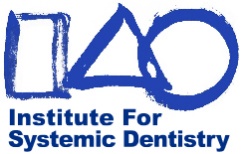 ___________________________________________________________

Name of Patient	 						          Date of Birth_________________________________________________________________________________    __________________________ ________________     
,                             I have received this practice’s Notice of Privacy Practices written in plain language. The Notice provides in detail the
uses and disclosures of my protected health information that may be made by this practice, my individual rights and
the practice’s legal duties with respect to my protected health information. The Notice includes:A statement that this practice is required by law to maintain the privacy of protected health informationA statement that this practice is required to abide by the terms of the Notice currently in effectTypes of uses and disclosures that this practice is permitted to make for each of the following purposes:
treatment, payment and health care operationsA description of each of the other purposes for which this practice is permitted or required to use or disclose protected health information without my written consent or authorizationA description of uses and disclosures that will be made only with my written authorization and that I may revoke such authorizationMy individual rights with respect to protected health information and a brief description of how I may exercise these rights in relation to:The right to complain to this practice and to the Secretary of HHS* if I believe my privacy rights have
been violated, and that no retaliatory actions will be used against me in the event of such a complaintThe right to request restrictions on certain uses and disclosures of my protected health information,
and that this practice is not required to agree to a requested restrictionThe right to receive confidential communications of protected health informationThe right to inspect and copy protected health informationThe right to amend protected health informationThe right to receive an accounting of disclosures of protected health informationThe right to obtain a paper copy of the Notice of Privacy Practices from this practice upon requestThis practice reserves the right to change the terms of its Notice of Privacy Practices and to make new provisions
effective for all protected health information that it maintains. I understand that I can obtain this practice’s current
Notice of Privacy Practices on request.CHOOSE OPTION A or B  Option A | LIMITED DISCLOSURE					 Option B | NO DISCLOSURE
      (you must choose this option if you have dental insurance) I allow the practice to submit the information necessary to
file insurance claims or to contact the doctors listed below:DOCTORS________________________________________________________________________________________________________________________________________________________________________________________________Signature									         Date ________________________________________________________________________________________    ______________ __________________     
Name of Minor (if parent or guardian)   _________________________________________________________________________________    